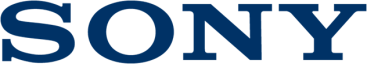 Press Release06 de janeiro de 2016A alta potência proporciona um grande entretenimentoA Sony apresenta os novos sistemas de áudio em casa de alta potência com Bluetooth, graves poderosos e divertidos efeitos de iluminaçãoGTK-XB7 - com uma estrondosa potência, EXTRA BASS dinâmico e novos efeitos de iluminação MHC-GT4D - com um som poderoso, configurações de coluna de 3 vias versáteis e função de controlo por gestosMHC-V11 - sistema "one box" de alta potência com opções de reprodução de CD, USB e Bluetooth, MEGA BASS e funções de DJ e karaokeA diversão começa agora: os três novos sistemas de áudio de alta potência da Sony animam qualquer festa graças a um som estrondoso, graves que fazem estremecer a alma e divertidos efeitos de iluminação sincronizados com a música. É esta a receita para um entretenimento instantâneo, que é fácil de transportar de divisão em divisão. GTK-XB7 Uma caixa, graves bombásticos. Com um som fabuloso, imensa potência e uma sólida resposta de baixas frequências a partir dos dois grandes woofers de 16 cm, o XB7 torna os seus serões em casa numa verdadeira experiência de discoteca topo de gama.A tecnologia EXTRA BASS exclusiva da Sony utiliza a tecnologia DSP, que processa as frequências de forma inteligente e de acordo com a sua fonte, enquanto mantém uma excelente qualidade de áudio. A música soa e parece ainda mais potente, com aqueles graves profundos e incisivos que caraterizam a música eletrónica de dança da atualidade. Divertida iluminação multicolor de 3 vias: luzes de linha, flashes intermitentes e luzes das colunas em sincronização com a música, transportando aquela sensação de festival mesmo para o centro da sua sala.Reproduza música à sua maneira. A opção multiposições permite-lhe posicionar o XB7 na vertical ou na lateral, desfrutando de um som estéreo sensacional, seja qual for a posição do sistema. Existe ainda uma útil função de adicionar coluna (Speaker Add) que lhe permite ligar um segundo sistema XB7 através de Bluetooth e duplicar instantaneamente a potência da sua música.  Som incrível, sem fios: A função de audição de um só toque permite-lhe realizar o streaming das suas músicas e listas de reprodução favoritas através de Bluetooth, com um só toque no seu smartphone ou tablet compatível com NFC. E, caso deseje tirar ainda mais partido do seu sistema, poderá adicionar divertidos efeitos tipo DJ controláveis através da aplicação SongPal da Sony no seu dispositivo móvel. Além disso, é possível carregar a bateria do seu smartphone ou tablet através de USB enquanto o sistema reproduz música. O XB7 dispõe ainda de uma entrada de áudio para a ligação de leitores MP3 ou qualquer outra fonte de som.MHC-GT4DO potente GT4D foi especialmente concebido para o entretenimento, oferecendo três formas diferentes para que possa desfrutar de um som incrível como e onde desejar.Este sistema "tudo em um" vai onde a festa for, graças às convenientes rodas e à pega, para que o possa transportar, sem qualquer esforço, entre as divisões da casa. As secções de colunas em linha independentes oferecem um som expansivo e ainda mais opções de configuração. Acople ambas as colunas à pega integrada na unidade principal e espalhe um som alto e potente pela pista de dança. As necessidades de quem gosta de televisão também são satisfeitas: o GT4D é muito fácil de configurar tipo uma barra de som, graças à saída HDMI que pode ligar ao seu televisor e às colunas em linha que podem ser posicionadas por debaixo do ecrã do mesmo, para um volume e presença adicionais enquanto estiver a ver filmes em DVD, programas desportivos e muitos outros conteúdos. E para desfrutar de ainda mais opções de entretenimento, coloque simplesmente ambas as colunas sobre uma superfície para uma utilização diária. O GT4D oferece imensas opções de entretenimento, quer organize uma festa repleta de convidados, quer pretenda apenas relaxar sozinho. Efetue uma ligação sem fios com o seu smartphone compatível com NFC e realize o streaming de músicas através de Bluetooth. Ponha um CD a tocar; ligue uma pen USB contendo ficheiros MP3 ou WAV; ligue o seu leitor de MP3 através da entrada de áudio ou sintonize o rádio.Não lhe faltarão potentes opções, com o MEGA BASS elevando todas as suas músicas para níveis incríveis à distância de um simples premir de botão. A iluminação das colunas confere uma atmosfera pulsante em sincronização com cada batida. Durante a visualização de filmes a tecnologia S-Force Front Surround cria um palco sonoro multicanais imersivo que envolve tudo ao seu redor.Leve a pista de dança à loucura com os criativos efeitos de DJ, tais como o "scratching" ou o "sampling". A função de controlo por gestos permite-lhe saltar faixas, regular o volume ou adicionar efeitos com um simples aceno de mão. Quer ainda mais som? É muito fácil ligar múltiplos sistemas GT4D com a função Party Chain, para desfrutar de um som ainda maior e de luzes das colunas sincronizadas com a batida da músicaMHC-V11 Mime-se com um som poderoso e de grandes dimensões - mesmo que não disponha de muito espaço. O V11 é um sistema "one box" compacto que lhe permite poupar espaço e é fácil de transportar para onde desejar.Oiça música a partir de fontes Bluetooth, CD, USB ou rádio, com o woofer de 20 cm e o MEGA BASS, que garantem graves incrivelmente profundos. Cada batida é animada pela pulsante iluminação LED azul da coluna, que pisca em sincronia com a música.Além disso, poderá desfrutar de ainda mais opções de entretenimento com os efeitos DJ e o karaoke: ou adicione outros sistemas com a função Party Chain e eleve a diversão para um outro nível.A nova gama de divertidos sistemas de áudio de alta potência da Sony estará disponível na Europa a partir de abril de 2016, com um preço aproximado de €350 (GTK-XB7), €750 (MHC-GT4D) e €280 (MHC-V11).Pode ver os detalhes dos novos produtos aqui: GTK-XB7, MHC-GT4D, MHC-V11.